ESCOLA _________________________________DATA:_____/_____/_____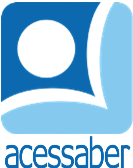 PROF:_______________________________________TURMA:___________NOME:________________________________________________________O SONHO DE TITA	A MINHOCA TITA QUERIA MUITO FAZER UM BOLO, MAS ELA NÃO TEM PATAS... POR ISSO, ESSA TAREFA NÃO SERIA NADA FÁCIL PARA ELA. TITA PEDIU AJUDA AOS ANIMAIS DA FAZENDA, MAS NINGUÉM QUIS AJUDÁ-LA.	A COELHA FRAN, AO VER A TRISTEZA DE TITA, COLHEU LINDAS MAÇÃS E CONVIDOU A AMIGA PARA FAZER O BOLO. TITA USAVA SUAS HABILIDADES PARA ARRASTAR OS INGREDIENTES E ASSIM AS DUAS FIZERAM UM DELICIOSO BOLO. TITA E FRAN FICARAM MUITO FELIZES POR TEREM TRABALHADO JUNTAS.180 HISTÓRIAS PARA SE DIVERTIR. 
EDITORA: CIRANDA CULTURAL.QUESTÕESQUAL É O TÍTULO DO TEXTO?R: __________________________________________________________________QUANTOS PARÁGRAFOS HÁ NO TEXTO?R: __________________________________________________________________QUAIS SÃO OS PERSONAGENS DA HISTÓRIA?R: __________________________________________________________________QUAL ERA O PROBLEMA DE TITA?R: ______________________________________________________________________________________________________________________________________PARA QUEM TITA PEDIU AJUDA?R: ______________________________________________________________________________________________________________________________________QUEM AJUDOU TITA?R: __________________________________________________________________QUE TIPO DE BOLO AS DUAS FIZERAM?R: __________________________________________________________________AGORA É SUA VEZ, CRIE UMA CONTINUAÇÃO PARA ESTA HISTÓRIA:____________________________________________________________________________________________________________________________________________________________________________________________________________________________________________________________________________________________________________________________________________________________________________________________________________________________________________________________________________________________________________________________________________________________________________________________________________________________________________________________________________________________________________________________________________________________________________________________________________________________________________________________________________________________________________________________________________________________________________________________________________________________________________________________________________________________________________________________________________________________________________________________________________________________________________________________________________________________________________________________________________________________________________________________________________________________________________________________________________________________________________________________________________________________________________________________________________________________________________________________________________________________________________________________________________________________________